Umfrage zur Akzeptanz der SchulmensaIch bin… 	männlich			 	weiblich	 	diversWelche Klassenstufe besuchst du?________________________________An welchen Tagen der Woche hast Du am Nachmittag Unterricht bzw. eine Arbeitsgemeinschaft? (Mehrere Kreuze möglich) 	Montag 	Dienstag 	Mittwoch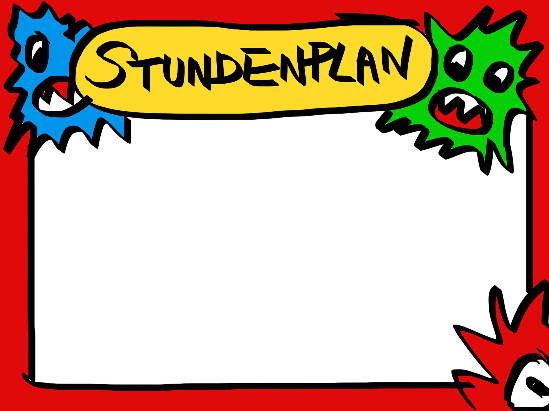  	Donnerstag 	FreitagWie oft isst Du in der Mensa? (Bitte nur ein Kästchen ankreuzen) 	1-2 mal pro Woche 	3-4 mal pro Woche 	jeden Tag 	hin und wieder 	ich esse nie in der MensaWarum isst Du in der Mensa? (Mehrere Kreuze möglich) 	weil mir das Essen schmeckt 	weil ich Hunger habe 	weil meine Eltern das so wollen	weil meine Freundinnen und Freunde auch hier essen 	weil ich nachmittags Unterricht oder eine AG habe 	Sonstiges: _________________________________Warum isst Du NICHT in der Mensa? (Mehrere Kreuze möglich) 	Ich bringe Essen von zu Hause mit. 	Ich esse mittags zu Hause. 	Ich habe eine Allergie/Unverträglichkeit und weiß nicht genau, was ich vom Speisenangebot essen darf. 	Ich möchte aus religiösen/kulturellen Gründen bestimmte Lebensmittel nicht essen und weiß nicht genau, welche Speisen für mich geeignet sind. 	Das Essen sieht nicht immer lecker aus.	Das Essen schmeckt mir nicht. 	Das Essen ist nicht abwechslungsreich genug. 	Die Mittagspause ist zu kurz. 	Das Anstehen dauert zu lang. 	In der Mensa ist es zu laut. 	Mir fehlt ein Rückzugsort. 	Meine Eltern wollen das nicht. 	Sonstiges: _________________________________Wie bewertest Du das Essen in der Mensa in Schulnoten? 	1 (sehr gut) 		 	4 (ausreichend) 	2 (gut)			 	5 (mangelhaft) 	3 (befriedigend) 	 	6 (ungenügend)Für das Angebot in der Mensa wünsche ich mir mehr… (Mehrere Kreuze möglich) 	Obst 	Gemüse 	Fleisch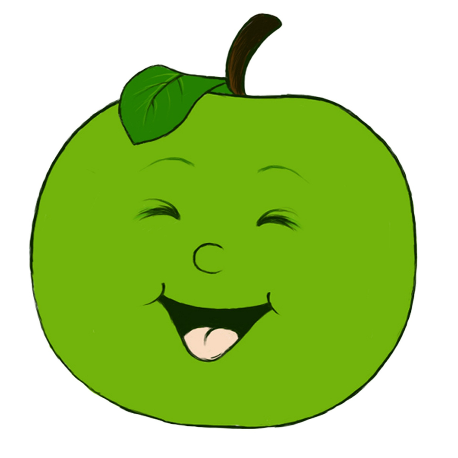  	Geflügel 	Fisch 	vegetarische Gerichte 	Stärkebeilagen (Kartoffeln, Reis, Nudeln) 	Salat oder Rohkost 	Nachtisch 	Mineral- oder Trinkwasser Für das Angebot in der Mensa wünsche ich mir weniger… (Mehrere Kreuze möglich) 	Obst 	Gemüse 	Fleisch 	Geflügel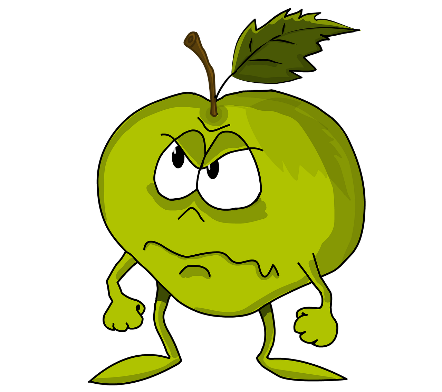  	Fisch 	vegetarische Gerichte 	Stärkebeilagen (Kartoffeln, Reis, Nudeln) 	Salat oder Rohkost 	Nachtisch 	Mineral- oder TrinkwasserWie schätzt Du die Portionsgrößen ein? 	zu groß	 	zu klein	 	genau richtigWie zutreffend sind für Dich folgende Aussagen im Hinblick auf das Essen in der Mensa?zu salzig………………………………………….	 		 		zu scharf ..……………………………………….	 		 		zu wenig gewürzt ..…………………………….	 		 		zu fettig…..………………………………………	 		 		zu kalt…………….………………………………	 		 		es riecht nicht lecker……………………………	 		 		es sieht nicht lecker aus……………………….	 		 		es gibt immer das Gleiche…………………….	 		 		zu weich/verkocht ……………………………….	 		 		Wie zutreffend sind für Dich folgende Aussagen im Hinblick auf die Mensa allgemein?Die Ausgabekraft an der Mensatheke 
ist immer freundlich.………………………….……     		 		Wenn ich noch hungrig bin, kann ich 
um einen Nachschlag bitten..……………………..	 		 		Ich weiß, wo der Speiseplan aushängt und
finde diesen verständlich………………………….	 		 		Wenn ich Fragen habe, weiß ich, an wen ich mich
wenden kann und mir wird weitergeholfen ………	 		 		In der Mensa ist es zu laut…………………………	 		 		In der Mensa ist es gemütlich………………………	 		 		Ich habe genug Zeit zum Essen und Trinken…….    		 		Was müsste sich aus Deiner Sicht am Speisenangebot ändern, damit Du mittags häufiger in der Mensa isst? 	Anschaffung einer Salatbar 	Freie Komponentenwahl 	Größere Auswahl an warmen Menüs 	Größere Auswahl an Beilagen/Snacks 	Selbstbestimmte Portionsgrößen 	Sonstiges: ________________________________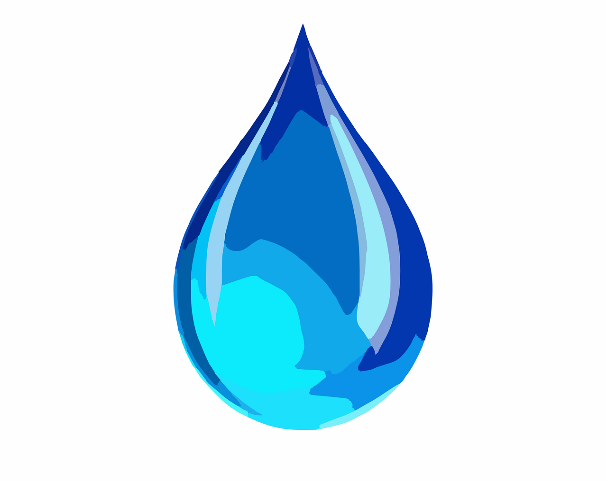 Trinkst Du etwas zum Mittagessen? 	Ja 	NeinWie zutreffend sind für Dich folgende Aussagen im Hinblick auf das Getränkeangebot in der Mensa?Ich bringe mir selbst etwas zu trinken mit……….…     		 		In der Mensa gibt es ein kostenloses
Getränk zum Essen…………..……………………..	    		 		Ich trinke nichts, weil es zu teuer ist…..…………..       		 		Die Auswahl ist ausreichend……………………….       		 		Mir fehlt an Getränken: ______________________________Sind die Preise der folgenden Gerichte in der Mensa/im Kiosk angemessen?Warmes Mittagsmenü..……………………………     		 		Einzelne Komponenten/Beilagen………………..      		 		Getränke……………………………………………	 		 		Suppen…………………………………...………...	 		 		Salat……………………….………………………..	 		 		Süßspeisen/Dessert…………………………...….	 		 		Belegte Brötchen……………………………..……	 		 		Snack-Angebote……………………………...……	 		 		Bist Du mit dem vorhandenen Bezahlsystem (Bargeld, Essensmarken, Chipkarte, Abo, …) der Schulmensa zufrieden? Ja NeinFalls nein, was würdest Du gerne ändern?______________________________________________________________Kannst Du in der Schule Wünsche und Kritik zum Angebot der Mensa äußern? Ja Nein Ich weiß es nichtWurden Deiner Meinung nach, geäußerte Wünsche oder Kritik bislang umgesetzt? Ja NeinDer Speisesaal ist… Schön gestaltet………...……………………………     		 		Gemütlich……..………...……………………………     		 		Groß genug…...………...……………………………     		 		Sauber…………………...…………………………...     		 		Zu laut…………………...……………………………     		 		Würdest Du gerne häufiger gemeinsam mit Deinen Mitschülerinnen und Mitschülern essen? Ja NeinSonstige Anmerkungen, Ideen, Wünsche, Lob und Kritik…________________________________________________________________________________________________________________________________________________________________________________________________________________________________________________________________________________________________________________________________________________________________________________________________________________________________________________________________________________________________________________________________________________________________________________________________________________Vielen Dank!  